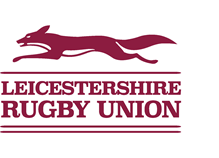          Internal Tour Advice Form                       For tours within the Union visiting LRU CB ClubsClubAgeGroup (s)Tour Start Date:Tour Start Date:AgeGroup (s)Tour End Date:Tour End Date:Tour Company (if applicable)Tour Accommodation AddressNumber of childrenNumber of AdultsNumber of AdultsNumber of coachesNo First Aiders in tour party Contact details of rugby opponents (hosts) Contact details of rugby opponents (hosts) Contact details of rugby opponents (hosts) Contact details of rugby opponents (hosts) Contact details of rugby opponents (hosts) Club Name/AddressClub Name/AddressAny other information